S1 File. Comparison of Simpson’s ID (Figure A) and adjusted Wallace coefficients (Figure B) between local and foreign strains. The white and grey bars indicate the local and foreign strains, respectively. The error bars represent the 95% confidence interval. * indicates the p <0.05.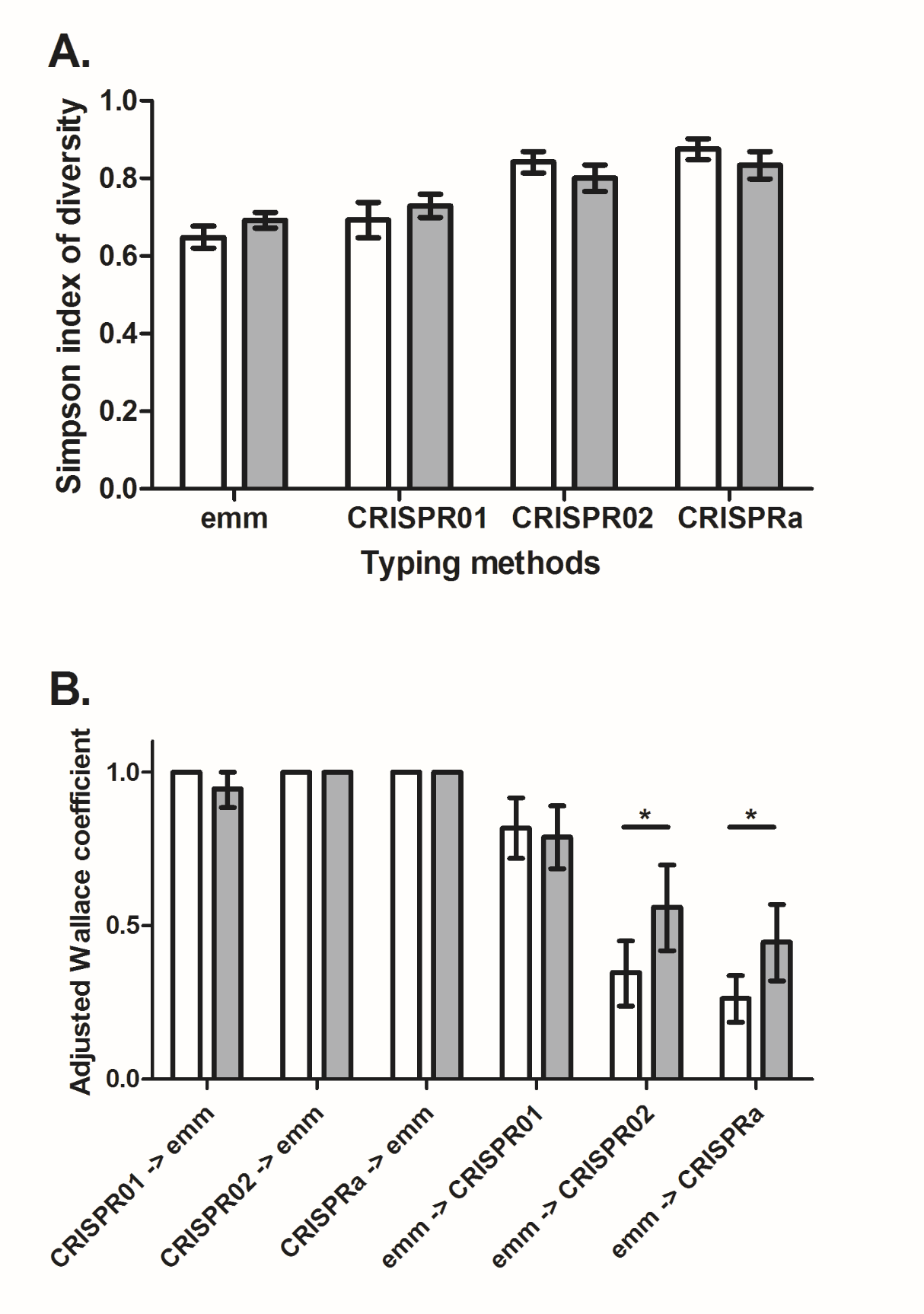 